Implementation year:	School name: This band plan has been developed in consultation with the Curriculum into the Classroom project team.Content descriptions for Years 9–10 Economics and BusinessReview for balance and coverage of content descriptions, including emphasis on concepts for economics and business understanding Identify curriculumHumanities and social sciences learning areaHumanities and social sciences learning areaHumanities and social sciences is the study of human behaviour and interaction in social, cultural, environmental, economic, and political contexts. Humanities and social sciences have a historical and contemporary focus, from personal to global contexts, and consider challenges for the future.In the Australian Curriculum, the humanities and social sciences learning area comprises four subjects: history, geography, economics and business, and civics and citizenship. Each subject has been conceptualised in ways appropriate for that subject area:history focuses on evidence, change and continuity, cause and effect, significance, empathy, perspectives, and contestabilitygeography focuses on place, space, environment, interconnection, sustainability, scale, and changecivics and citizenship focuses on government and democracy, law and citizens, and citizenship, diversity and identityeconomics and business focuses on resource allocation and making choices, the business environment, consumer and financial literacy, work and work futures.Through studying humanities and social sciences, students will develop the ability to question, think critically, solve problems, communicate effectively, make decisions and adapt to change. Thinking about and responding to issues requires an understanding of the key historical, geographical, political, economic, and societal factors involved, and how these different factors interrelate. The humanities and social science subjects provide a broad understanding of the world in which we live, and how people can participate as active and informed citizens with high-level skills needed for the 21st century. Humanities and social sciences is the study of human behaviour and interaction in social, cultural, environmental, economic, and political contexts. Humanities and social sciences have a historical and contemporary focus, from personal to global contexts, and consider challenges for the future.In the Australian Curriculum, the humanities and social sciences learning area comprises four subjects: history, geography, economics and business, and civics and citizenship. Each subject has been conceptualised in ways appropriate for that subject area:history focuses on evidence, change and continuity, cause and effect, significance, empathy, perspectives, and contestabilitygeography focuses on place, space, environment, interconnection, sustainability, scale, and changecivics and citizenship focuses on government and democracy, law and citizens, and citizenship, diversity and identityeconomics and business focuses on resource allocation and making choices, the business environment, consumer and financial literacy, work and work futures.Through studying humanities and social sciences, students will develop the ability to question, think critically, solve problems, communicate effectively, make decisions and adapt to change. Thinking about and responding to issues requires an understanding of the key historical, geographical, political, economic, and societal factors involved, and how these different factors interrelate. The humanities and social science subjects provide a broad understanding of the world in which we live, and how people can participate as active and informed citizens with high-level skills needed for the 21st century. Humanities and social sciences is the study of human behaviour and interaction in social, cultural, environmental, economic, and political contexts. Humanities and social sciences have a historical and contemporary focus, from personal to global contexts, and consider challenges for the future.In the Australian Curriculum, the humanities and social sciences learning area comprises four subjects: history, geography, economics and business, and civics and citizenship. Each subject has been conceptualised in ways appropriate for that subject area:history focuses on evidence, change and continuity, cause and effect, significance, empathy, perspectives, and contestabilitygeography focuses on place, space, environment, interconnection, sustainability, scale, and changecivics and citizenship focuses on government and democracy, law and citizens, and citizenship, diversity and identityeconomics and business focuses on resource allocation and making choices, the business environment, consumer and financial literacy, work and work futures.Through studying humanities and social sciences, students will develop the ability to question, think critically, solve problems, communicate effectively, make decisions and adapt to change. Thinking about and responding to issues requires an understanding of the key historical, geographical, political, economic, and societal factors involved, and how these different factors interrelate. The humanities and social science subjects provide a broad understanding of the world in which we live, and how people can participate as active and informed citizens with high-level skills needed for the 21st century. Humanities and social sciences is the study of human behaviour and interaction in social, cultural, environmental, economic, and political contexts. Humanities and social sciences have a historical and contemporary focus, from personal to global contexts, and consider challenges for the future.In the Australian Curriculum, the humanities and social sciences learning area comprises four subjects: history, geography, economics and business, and civics and citizenship. Each subject has been conceptualised in ways appropriate for that subject area:history focuses on evidence, change and continuity, cause and effect, significance, empathy, perspectives, and contestabilitygeography focuses on place, space, environment, interconnection, sustainability, scale, and changecivics and citizenship focuses on government and democracy, law and citizens, and citizenship, diversity and identityeconomics and business focuses on resource allocation and making choices, the business environment, consumer and financial literacy, work and work futures.Through studying humanities and social sciences, students will develop the ability to question, think critically, solve problems, communicate effectively, make decisions and adapt to change. Thinking about and responding to issues requires an understanding of the key historical, geographical, political, economic, and societal factors involved, and how these different factors interrelate. The humanities and social science subjects provide a broad understanding of the world in which we live, and how people can participate as active and informed citizens with high-level skills needed for the 21st century. Humanities and social sciences is the study of human behaviour and interaction in social, cultural, environmental, economic, and political contexts. Humanities and social sciences have a historical and contemporary focus, from personal to global contexts, and consider challenges for the future.In the Australian Curriculum, the humanities and social sciences learning area comprises four subjects: history, geography, economics and business, and civics and citizenship. Each subject has been conceptualised in ways appropriate for that subject area:history focuses on evidence, change and continuity, cause and effect, significance, empathy, perspectives, and contestabilitygeography focuses on place, space, environment, interconnection, sustainability, scale, and changecivics and citizenship focuses on government and democracy, law and citizens, and citizenship, diversity and identityeconomics and business focuses on resource allocation and making choices, the business environment, consumer and financial literacy, work and work futures.Through studying humanities and social sciences, students will develop the ability to question, think critically, solve problems, communicate effectively, make decisions and adapt to change. Thinking about and responding to issues requires an understanding of the key historical, geographical, political, economic, and societal factors involved, and how these different factors interrelate. The humanities and social science subjects provide a broad understanding of the world in which we live, and how people can participate as active and informed citizens with high-level skills needed for the 21st century. Humanities and social sciences is the study of human behaviour and interaction in social, cultural, environmental, economic, and political contexts. Humanities and social sciences have a historical and contemporary focus, from personal to global contexts, and consider challenges for the future.In the Australian Curriculum, the humanities and social sciences learning area comprises four subjects: history, geography, economics and business, and civics and citizenship. Each subject has been conceptualised in ways appropriate for that subject area:history focuses on evidence, change and continuity, cause and effect, significance, empathy, perspectives, and contestabilitygeography focuses on place, space, environment, interconnection, sustainability, scale, and changecivics and citizenship focuses on government and democracy, law and citizens, and citizenship, diversity and identityeconomics and business focuses on resource allocation and making choices, the business environment, consumer and financial literacy, work and work futures.Through studying humanities and social sciences, students will develop the ability to question, think critically, solve problems, communicate effectively, make decisions and adapt to change. Thinking about and responding to issues requires an understanding of the key historical, geographical, political, economic, and societal factors involved, and how these different factors interrelate. The humanities and social science subjects provide a broad understanding of the world in which we live, and how people can participate as active and informed citizens with high-level skills needed for the 21st century. Identify curriculumPhase curriculum focusPhase curriculum focusYear 7–10 curriculum focusDuring these years, students begin to see themselves as active members in community, business and economic life, and are often concerned about and further develop their awareness of local, national, regional and global social and environmental issues.Specific economics and business skills in Years 7–10 emphasise interpretation and analysis of economic and business data and/or information, economic reasoning and decision making, the application of concepts to new situations, drawing conclusions based on evidence, the communication of these conclusions in different formats, and reflecting on the consequences of economic and business decisions.Year 9 and 10In each of these years, students are expected to be taught the content through contemporary issues, events and/or case studies. Teachers will design programs that cover different contexts (personal, local, national, regional, global), and meet the needs and requirements of their students.In Years 9 and 10, students build on their understanding of the ways decisions are made about the allocation of resources by considering the Australian economy, its place in the broader global economy and the interdependence of participants in the global economy. They explore reasons for variations in the performance of economies and investigate the role of governments in managing economic performance to improve living standards. They explore how businesses respond to changing economic conditions and consider different strategies that can be used by consumers, businesses and governments to improve economic, business and financial outcomes. They learn about the roles and responsibilities of participants in the workplace, including the way that businesses can manage their workforce to improve productivity.Year 7–10 curriculum focusDuring these years, students begin to see themselves as active members in community, business and economic life, and are often concerned about and further develop their awareness of local, national, regional and global social and environmental issues.Specific economics and business skills in Years 7–10 emphasise interpretation and analysis of economic and business data and/or information, economic reasoning and decision making, the application of concepts to new situations, drawing conclusions based on evidence, the communication of these conclusions in different formats, and reflecting on the consequences of economic and business decisions.Year 9 and 10In each of these years, students are expected to be taught the content through contemporary issues, events and/or case studies. Teachers will design programs that cover different contexts (personal, local, national, regional, global), and meet the needs and requirements of their students.In Years 9 and 10, students build on their understanding of the ways decisions are made about the allocation of resources by considering the Australian economy, its place in the broader global economy and the interdependence of participants in the global economy. They explore reasons for variations in the performance of economies and investigate the role of governments in managing economic performance to improve living standards. They explore how businesses respond to changing economic conditions and consider different strategies that can be used by consumers, businesses and governments to improve economic, business and financial outcomes. They learn about the roles and responsibilities of participants in the workplace, including the way that businesses can manage their workforce to improve productivity.Year 7–10 curriculum focusDuring these years, students begin to see themselves as active members in community, business and economic life, and are often concerned about and further develop their awareness of local, national, regional and global social and environmental issues.Specific economics and business skills in Years 7–10 emphasise interpretation and analysis of economic and business data and/or information, economic reasoning and decision making, the application of concepts to new situations, drawing conclusions based on evidence, the communication of these conclusions in different formats, and reflecting on the consequences of economic and business decisions.Year 9 and 10In each of these years, students are expected to be taught the content through contemporary issues, events and/or case studies. Teachers will design programs that cover different contexts (personal, local, national, regional, global), and meet the needs and requirements of their students.In Years 9 and 10, students build on their understanding of the ways decisions are made about the allocation of resources by considering the Australian economy, its place in the broader global economy and the interdependence of participants in the global economy. They explore reasons for variations in the performance of economies and investigate the role of governments in managing economic performance to improve living standards. They explore how businesses respond to changing economic conditions and consider different strategies that can be used by consumers, businesses and governments to improve economic, business and financial outcomes. They learn about the roles and responsibilities of participants in the workplace, including the way that businesses can manage their workforce to improve productivity.Year 7–10 curriculum focusDuring these years, students begin to see themselves as active members in community, business and economic life, and are often concerned about and further develop their awareness of local, national, regional and global social and environmental issues.Specific economics and business skills in Years 7–10 emphasise interpretation and analysis of economic and business data and/or information, economic reasoning and decision making, the application of concepts to new situations, drawing conclusions based on evidence, the communication of these conclusions in different formats, and reflecting on the consequences of economic and business decisions.Year 9 and 10In each of these years, students are expected to be taught the content through contemporary issues, events and/or case studies. Teachers will design programs that cover different contexts (personal, local, national, regional, global), and meet the needs and requirements of their students.In Years 9 and 10, students build on their understanding of the ways decisions are made about the allocation of resources by considering the Australian economy, its place in the broader global economy and the interdependence of participants in the global economy. They explore reasons for variations in the performance of economies and investigate the role of governments in managing economic performance to improve living standards. They explore how businesses respond to changing economic conditions and consider different strategies that can be used by consumers, businesses and governments to improve economic, business and financial outcomes. They learn about the roles and responsibilities of participants in the workplace, including the way that businesses can manage their workforce to improve productivity.Year 7–10 curriculum focusDuring these years, students begin to see themselves as active members in community, business and economic life, and are often concerned about and further develop their awareness of local, national, regional and global social and environmental issues.Specific economics and business skills in Years 7–10 emphasise interpretation and analysis of economic and business data and/or information, economic reasoning and decision making, the application of concepts to new situations, drawing conclusions based on evidence, the communication of these conclusions in different formats, and reflecting on the consequences of economic and business decisions.Year 9 and 10In each of these years, students are expected to be taught the content through contemporary issues, events and/or case studies. Teachers will design programs that cover different contexts (personal, local, national, regional, global), and meet the needs and requirements of their students.In Years 9 and 10, students build on their understanding of the ways decisions are made about the allocation of resources by considering the Australian economy, its place in the broader global economy and the interdependence of participants in the global economy. They explore reasons for variations in the performance of economies and investigate the role of governments in managing economic performance to improve living standards. They explore how businesses respond to changing economic conditions and consider different strategies that can be used by consumers, businesses and governments to improve economic, business and financial outcomes. They learn about the roles and responsibilities of participants in the workplace, including the way that businesses can manage their workforce to improve productivity.Year 7–10 curriculum focusDuring these years, students begin to see themselves as active members in community, business and economic life, and are often concerned about and further develop their awareness of local, national, regional and global social and environmental issues.Specific economics and business skills in Years 7–10 emphasise interpretation and analysis of economic and business data and/or information, economic reasoning and decision making, the application of concepts to new situations, drawing conclusions based on evidence, the communication of these conclusions in different formats, and reflecting on the consequences of economic and business decisions.Year 9 and 10In each of these years, students are expected to be taught the content through contemporary issues, events and/or case studies. Teachers will design programs that cover different contexts (personal, local, national, regional, global), and meet the needs and requirements of their students.In Years 9 and 10, students build on their understanding of the ways decisions are made about the allocation of resources by considering the Australian economy, its place in the broader global economy and the interdependence of participants in the global economy. They explore reasons for variations in the performance of economies and investigate the role of governments in managing economic performance to improve living standards. They explore how businesses respond to changing economic conditions and consider different strategies that can be used by consumers, businesses and governments to improve economic, business and financial outcomes. They learn about the roles and responsibilities of participants in the workplace, including the way that businesses can manage their workforce to improve productivity.Identify curriculumYear-level descriptions1Year-level descriptions1Year 9In Year 9, students are expected to be taught the content through contemporary issues, events and/or case studies. Teachers will design programs that cover different contexts (personal, local, national, regional, global), and meet the needs and requirements of their students.The Year 9 curriculum gives students the opportunity to further develop their understanding of economics and business concepts by exploring the interactions within the global economy. Students are introduced to the concept of an ‘economy’ and explore what it means for Australia to be part of the Asia region and the global economy. They consider the interdependence of participants in the global economy, including the implications of decisions made by individuals, businesses and governments. The responsibilities of participants operating in a global workplace are also considered.The economics and business content at this year level involves two strands: Economics and business knowledge and understanding, and Economics and business skills. These strands are interrelated and should be taught in an integrated way; they may be integrated across learning areas and in ways that are appropriate to specific local contexts. The order and detail in which they are taught are programming decisions.A framework for developing students’ economics and business knowledge, understanding and skills at this year level is provided by the following key questions:How do participants in the global economy interact?What strategies can be used to manage financial risks and rewards?How does creating a competitive advantage benefit business?What are the responsibilities of participants in the workplace and why are these important? Year 9In Year 9, students are expected to be taught the content through contemporary issues, events and/or case studies. Teachers will design programs that cover different contexts (personal, local, national, regional, global), and meet the needs and requirements of their students.The Year 9 curriculum gives students the opportunity to further develop their understanding of economics and business concepts by exploring the interactions within the global economy. Students are introduced to the concept of an ‘economy’ and explore what it means for Australia to be part of the Asia region and the global economy. They consider the interdependence of participants in the global economy, including the implications of decisions made by individuals, businesses and governments. The responsibilities of participants operating in a global workplace are also considered.The economics and business content at this year level involves two strands: Economics and business knowledge and understanding, and Economics and business skills. These strands are interrelated and should be taught in an integrated way; they may be integrated across learning areas and in ways that are appropriate to specific local contexts. The order and detail in which they are taught are programming decisions.A framework for developing students’ economics and business knowledge, understanding and skills at this year level is provided by the following key questions:How do participants in the global economy interact?What strategies can be used to manage financial risks and rewards?How does creating a competitive advantage benefit business?What are the responsibilities of participants in the workplace and why are these important? Year 9In Year 9, students are expected to be taught the content through contemporary issues, events and/or case studies. Teachers will design programs that cover different contexts (personal, local, national, regional, global), and meet the needs and requirements of their students.The Year 9 curriculum gives students the opportunity to further develop their understanding of economics and business concepts by exploring the interactions within the global economy. Students are introduced to the concept of an ‘economy’ and explore what it means for Australia to be part of the Asia region and the global economy. They consider the interdependence of participants in the global economy, including the implications of decisions made by individuals, businesses and governments. The responsibilities of participants operating in a global workplace are also considered.The economics and business content at this year level involves two strands: Economics and business knowledge and understanding, and Economics and business skills. These strands are interrelated and should be taught in an integrated way; they may be integrated across learning areas and in ways that are appropriate to specific local contexts. The order and detail in which they are taught are programming decisions.A framework for developing students’ economics and business knowledge, understanding and skills at this year level is provided by the following key questions:How do participants in the global economy interact?What strategies can be used to manage financial risks and rewards?How does creating a competitive advantage benefit business?What are the responsibilities of participants in the workplace and why are these important? Year 9In Year 9, students are expected to be taught the content through contemporary issues, events and/or case studies. Teachers will design programs that cover different contexts (personal, local, national, regional, global), and meet the needs and requirements of their students.The Year 9 curriculum gives students the opportunity to further develop their understanding of economics and business concepts by exploring the interactions within the global economy. Students are introduced to the concept of an ‘economy’ and explore what it means for Australia to be part of the Asia region and the global economy. They consider the interdependence of participants in the global economy, including the implications of decisions made by individuals, businesses and governments. The responsibilities of participants operating in a global workplace are also considered.The economics and business content at this year level involves two strands: Economics and business knowledge and understanding, and Economics and business skills. These strands are interrelated and should be taught in an integrated way; they may be integrated across learning areas and in ways that are appropriate to specific local contexts. The order and detail in which they are taught are programming decisions.A framework for developing students’ economics and business knowledge, understanding and skills at this year level is provided by the following key questions:How do participants in the global economy interact?What strategies can be used to manage financial risks and rewards?How does creating a competitive advantage benefit business?What are the responsibilities of participants in the workplace and why are these important? Year 9In Year 9, students are expected to be taught the content through contemporary issues, events and/or case studies. Teachers will design programs that cover different contexts (personal, local, national, regional, global), and meet the needs and requirements of their students.The Year 9 curriculum gives students the opportunity to further develop their understanding of economics and business concepts by exploring the interactions within the global economy. Students are introduced to the concept of an ‘economy’ and explore what it means for Australia to be part of the Asia region and the global economy. They consider the interdependence of participants in the global economy, including the implications of decisions made by individuals, businesses and governments. The responsibilities of participants operating in a global workplace are also considered.The economics and business content at this year level involves two strands: Economics and business knowledge and understanding, and Economics and business skills. These strands are interrelated and should be taught in an integrated way; they may be integrated across learning areas and in ways that are appropriate to specific local contexts. The order and detail in which they are taught are programming decisions.A framework for developing students’ economics and business knowledge, understanding and skills at this year level is provided by the following key questions:How do participants in the global economy interact?What strategies can be used to manage financial risks and rewards?How does creating a competitive advantage benefit business?What are the responsibilities of participants in the workplace and why are these important? Year 9In Year 9, students are expected to be taught the content through contemporary issues, events and/or case studies. Teachers will design programs that cover different contexts (personal, local, national, regional, global), and meet the needs and requirements of their students.The Year 9 curriculum gives students the opportunity to further develop their understanding of economics and business concepts by exploring the interactions within the global economy. Students are introduced to the concept of an ‘economy’ and explore what it means for Australia to be part of the Asia region and the global economy. They consider the interdependence of participants in the global economy, including the implications of decisions made by individuals, businesses and governments. The responsibilities of participants operating in a global workplace are also considered.The economics and business content at this year level involves two strands: Economics and business knowledge and understanding, and Economics and business skills. These strands are interrelated and should be taught in an integrated way; they may be integrated across learning areas and in ways that are appropriate to specific local contexts. The order and detail in which they are taught are programming decisions.A framework for developing students’ economics and business knowledge, understanding and skills at this year level is provided by the following key questions:How do participants in the global economy interact?What strategies can be used to manage financial risks and rewards?How does creating a competitive advantage benefit business?What are the responsibilities of participants in the workplace and why are these important? Identify curriculumYear-level descriptionsYear-level descriptionsYear 10In Year 10, students are expected to be taught the content through contemporary issues, events and/or case studies. Teachers will design programs that cover different contexts (personal, local, national, regional, global), and meet the needs and requirements of their students.The Year 10 curriculum gives students the opportunity to further develop their understanding of economics and business concepts by considering Australia’s economic performance and standard of living. The ways governments manage the economy to improve living standards is explored, along with the reasons why economic performance and living standards differ within and between economies. Students explore the nature of externalities and why the government intervenes to ensure that prices reflect the depletion of resources or costs to society. Students examine the consequences of decisions and the responses of business to changing economic conditions, including the way they manage their workforce.The economics and business content at this year level involves two strands: Economics and business knowledge and understanding, and Economics and business skills. These strands are interrelated and should be taught in an integrated way; they may be integrated across learning areas and in ways that are appropriate to specific local contexts. The order and detail in which they are taught are programming decisions.A framework for developing students’ economics and business knowledge, understanding and skills at this year level is provided by the following key questions:How is the performance of an economy measured?Why do variations in economic performance in different economies exist?What strategies do governments use to manage the economy?How do governments, businesses and individuals respond to changing economic conditions? Year 10In Year 10, students are expected to be taught the content through contemporary issues, events and/or case studies. Teachers will design programs that cover different contexts (personal, local, national, regional, global), and meet the needs and requirements of their students.The Year 10 curriculum gives students the opportunity to further develop their understanding of economics and business concepts by considering Australia’s economic performance and standard of living. The ways governments manage the economy to improve living standards is explored, along with the reasons why economic performance and living standards differ within and between economies. Students explore the nature of externalities and why the government intervenes to ensure that prices reflect the depletion of resources or costs to society. Students examine the consequences of decisions and the responses of business to changing economic conditions, including the way they manage their workforce.The economics and business content at this year level involves two strands: Economics and business knowledge and understanding, and Economics and business skills. These strands are interrelated and should be taught in an integrated way; they may be integrated across learning areas and in ways that are appropriate to specific local contexts. The order and detail in which they are taught are programming decisions.A framework for developing students’ economics and business knowledge, understanding and skills at this year level is provided by the following key questions:How is the performance of an economy measured?Why do variations in economic performance in different economies exist?What strategies do governments use to manage the economy?How do governments, businesses and individuals respond to changing economic conditions? Year 10In Year 10, students are expected to be taught the content through contemporary issues, events and/or case studies. Teachers will design programs that cover different contexts (personal, local, national, regional, global), and meet the needs and requirements of their students.The Year 10 curriculum gives students the opportunity to further develop their understanding of economics and business concepts by considering Australia’s economic performance and standard of living. The ways governments manage the economy to improve living standards is explored, along with the reasons why economic performance and living standards differ within and between economies. Students explore the nature of externalities and why the government intervenes to ensure that prices reflect the depletion of resources or costs to society. Students examine the consequences of decisions and the responses of business to changing economic conditions, including the way they manage their workforce.The economics and business content at this year level involves two strands: Economics and business knowledge and understanding, and Economics and business skills. These strands are interrelated and should be taught in an integrated way; they may be integrated across learning areas and in ways that are appropriate to specific local contexts. The order and detail in which they are taught are programming decisions.A framework for developing students’ economics and business knowledge, understanding and skills at this year level is provided by the following key questions:How is the performance of an economy measured?Why do variations in economic performance in different economies exist?What strategies do governments use to manage the economy?How do governments, businesses and individuals respond to changing economic conditions? Year 10In Year 10, students are expected to be taught the content through contemporary issues, events and/or case studies. Teachers will design programs that cover different contexts (personal, local, national, regional, global), and meet the needs and requirements of their students.The Year 10 curriculum gives students the opportunity to further develop their understanding of economics and business concepts by considering Australia’s economic performance and standard of living. The ways governments manage the economy to improve living standards is explored, along with the reasons why economic performance and living standards differ within and between economies. Students explore the nature of externalities and why the government intervenes to ensure that prices reflect the depletion of resources or costs to society. Students examine the consequences of decisions and the responses of business to changing economic conditions, including the way they manage their workforce.The economics and business content at this year level involves two strands: Economics and business knowledge and understanding, and Economics and business skills. These strands are interrelated and should be taught in an integrated way; they may be integrated across learning areas and in ways that are appropriate to specific local contexts. The order and detail in which they are taught are programming decisions.A framework for developing students’ economics and business knowledge, understanding and skills at this year level is provided by the following key questions:How is the performance of an economy measured?Why do variations in economic performance in different economies exist?What strategies do governments use to manage the economy?How do governments, businesses and individuals respond to changing economic conditions? Year 10In Year 10, students are expected to be taught the content through contemporary issues, events and/or case studies. Teachers will design programs that cover different contexts (personal, local, national, regional, global), and meet the needs and requirements of their students.The Year 10 curriculum gives students the opportunity to further develop their understanding of economics and business concepts by considering Australia’s economic performance and standard of living. The ways governments manage the economy to improve living standards is explored, along with the reasons why economic performance and living standards differ within and between economies. Students explore the nature of externalities and why the government intervenes to ensure that prices reflect the depletion of resources or costs to society. Students examine the consequences of decisions and the responses of business to changing economic conditions, including the way they manage their workforce.The economics and business content at this year level involves two strands: Economics and business knowledge and understanding, and Economics and business skills. These strands are interrelated and should be taught in an integrated way; they may be integrated across learning areas and in ways that are appropriate to specific local contexts. The order and detail in which they are taught are programming decisions.A framework for developing students’ economics and business knowledge, understanding and skills at this year level is provided by the following key questions:How is the performance of an economy measured?Why do variations in economic performance in different economies exist?What strategies do governments use to manage the economy?How do governments, businesses and individuals respond to changing economic conditions? Year 10In Year 10, students are expected to be taught the content through contemporary issues, events and/or case studies. Teachers will design programs that cover different contexts (personal, local, national, regional, global), and meet the needs and requirements of their students.The Year 10 curriculum gives students the opportunity to further develop their understanding of economics and business concepts by considering Australia’s economic performance and standard of living. The ways governments manage the economy to improve living standards is explored, along with the reasons why economic performance and living standards differ within and between economies. Students explore the nature of externalities and why the government intervenes to ensure that prices reflect the depletion of resources or costs to society. Students examine the consequences of decisions and the responses of business to changing economic conditions, including the way they manage their workforce.The economics and business content at this year level involves two strands: Economics and business knowledge and understanding, and Economics and business skills. These strands are interrelated and should be taught in an integrated way; they may be integrated across learning areas and in ways that are appropriate to specific local contexts. The order and detail in which they are taught are programming decisions.A framework for developing students’ economics and business knowledge, understanding and skills at this year level is provided by the following key questions:How is the performance of an economy measured?Why do variations in economic performance in different economies exist?What strategies do governments use to manage the economy?How do governments, businesses and individuals respond to changing economic conditions? Identify curriculumAchievement standards2Achievement standards2Year 9By the end of Year 9, students explain the role of the Australian economy in allocating and distributing resources, and analyse the interdependence of participants in the global economy. They explain the importance of managing financial risks and rewards and analyse the different strategies that may be used. They explain why businesses seek to create a competitive advantage and evaluate the strategies that may be used. Students analyse the roles and responsibilities of participants in the workplaceWhen researching, students develop questions and simple hypotheses to frame an investigation of an economic or business issue. They gather and analyse relevant data and information from different sources to answer questions, identify trends and explain relationships. Students generate alternative responses to an issue and use cost-benefit analysis and appropriate criteria to propose a course of action. They apply economics and business knowledge, skills and concepts to familiar, unfamiliar and hypothetical problems. Students develop and present evidence-based conclusions and reasoned arguments using appropriate texts, subject-specific language and concepts. They analyse the effects of economic and business decisions and the potential consequences of alternative actions.Year 10By the end of Year 10, students explain why and how governments manage economic performance to improve living standards. They provide explanations for variations in economic performance and standards of living within and between economies. They analyse factors that influence major consumer and financial decisions and explain the short- and long-term effects of these decisions. They explain how businesses improve productivity and respond to changing economic conditions. Students evaluate the effect of workforce management on business performance.When researching, students develop questions and formulate hypotheses to frame an investigation of an economic or business issue or event. They gather and analyse reliable data and information from different sources to identify trends, explain relationships and make predictions. Students generate alternative responses to an issue, taking into account multiple perspectives. They use cost-benefit analysis and appropriate criteria to propose and justify a course of action. They apply economics and business knowledge, skills and concepts to familiar, unfamiliar and complex hypothetical problems. Students develop and present evidence-based conclusions and reasoned arguments incorporating different points of view. They use appropriate texts and subject-specific language, conventions and concepts. They analyse the intended and unintended effects of economic and business decisions and the potential consequences of alternative actions.Year 9By the end of Year 9, students explain the role of the Australian economy in allocating and distributing resources, and analyse the interdependence of participants in the global economy. They explain the importance of managing financial risks and rewards and analyse the different strategies that may be used. They explain why businesses seek to create a competitive advantage and evaluate the strategies that may be used. Students analyse the roles and responsibilities of participants in the workplaceWhen researching, students develop questions and simple hypotheses to frame an investigation of an economic or business issue. They gather and analyse relevant data and information from different sources to answer questions, identify trends and explain relationships. Students generate alternative responses to an issue and use cost-benefit analysis and appropriate criteria to propose a course of action. They apply economics and business knowledge, skills and concepts to familiar, unfamiliar and hypothetical problems. Students develop and present evidence-based conclusions and reasoned arguments using appropriate texts, subject-specific language and concepts. They analyse the effects of economic and business decisions and the potential consequences of alternative actions.Year 10By the end of Year 10, students explain why and how governments manage economic performance to improve living standards. They provide explanations for variations in economic performance and standards of living within and between economies. They analyse factors that influence major consumer and financial decisions and explain the short- and long-term effects of these decisions. They explain how businesses improve productivity and respond to changing economic conditions. Students evaluate the effect of workforce management on business performance.When researching, students develop questions and formulate hypotheses to frame an investigation of an economic or business issue or event. They gather and analyse reliable data and information from different sources to identify trends, explain relationships and make predictions. Students generate alternative responses to an issue, taking into account multiple perspectives. They use cost-benefit analysis and appropriate criteria to propose and justify a course of action. They apply economics and business knowledge, skills and concepts to familiar, unfamiliar and complex hypothetical problems. Students develop and present evidence-based conclusions and reasoned arguments incorporating different points of view. They use appropriate texts and subject-specific language, conventions and concepts. They analyse the intended and unintended effects of economic and business decisions and the potential consequences of alternative actions.Year 9By the end of Year 9, students explain the role of the Australian economy in allocating and distributing resources, and analyse the interdependence of participants in the global economy. They explain the importance of managing financial risks and rewards and analyse the different strategies that may be used. They explain why businesses seek to create a competitive advantage and evaluate the strategies that may be used. Students analyse the roles and responsibilities of participants in the workplaceWhen researching, students develop questions and simple hypotheses to frame an investigation of an economic or business issue. They gather and analyse relevant data and information from different sources to answer questions, identify trends and explain relationships. Students generate alternative responses to an issue and use cost-benefit analysis and appropriate criteria to propose a course of action. They apply economics and business knowledge, skills and concepts to familiar, unfamiliar and hypothetical problems. Students develop and present evidence-based conclusions and reasoned arguments using appropriate texts, subject-specific language and concepts. They analyse the effects of economic and business decisions and the potential consequences of alternative actions.Year 10By the end of Year 10, students explain why and how governments manage economic performance to improve living standards. They provide explanations for variations in economic performance and standards of living within and between economies. They analyse factors that influence major consumer and financial decisions and explain the short- and long-term effects of these decisions. They explain how businesses improve productivity and respond to changing economic conditions. Students evaluate the effect of workforce management on business performance.When researching, students develop questions and formulate hypotheses to frame an investigation of an economic or business issue or event. They gather and analyse reliable data and information from different sources to identify trends, explain relationships and make predictions. Students generate alternative responses to an issue, taking into account multiple perspectives. They use cost-benefit analysis and appropriate criteria to propose and justify a course of action. They apply economics and business knowledge, skills and concepts to familiar, unfamiliar and complex hypothetical problems. Students develop and present evidence-based conclusions and reasoned arguments incorporating different points of view. They use appropriate texts and subject-specific language, conventions and concepts. They analyse the intended and unintended effects of economic and business decisions and the potential consequences of alternative actions.Year 9By the end of Year 9, students explain the role of the Australian economy in allocating and distributing resources, and analyse the interdependence of participants in the global economy. They explain the importance of managing financial risks and rewards and analyse the different strategies that may be used. They explain why businesses seek to create a competitive advantage and evaluate the strategies that may be used. Students analyse the roles and responsibilities of participants in the workplaceWhen researching, students develop questions and simple hypotheses to frame an investigation of an economic or business issue. They gather and analyse relevant data and information from different sources to answer questions, identify trends and explain relationships. Students generate alternative responses to an issue and use cost-benefit analysis and appropriate criteria to propose a course of action. They apply economics and business knowledge, skills and concepts to familiar, unfamiliar and hypothetical problems. Students develop and present evidence-based conclusions and reasoned arguments using appropriate texts, subject-specific language and concepts. They analyse the effects of economic and business decisions and the potential consequences of alternative actions.Year 10By the end of Year 10, students explain why and how governments manage economic performance to improve living standards. They provide explanations for variations in economic performance and standards of living within and between economies. They analyse factors that influence major consumer and financial decisions and explain the short- and long-term effects of these decisions. They explain how businesses improve productivity and respond to changing economic conditions. Students evaluate the effect of workforce management on business performance.When researching, students develop questions and formulate hypotheses to frame an investigation of an economic or business issue or event. They gather and analyse reliable data and information from different sources to identify trends, explain relationships and make predictions. Students generate alternative responses to an issue, taking into account multiple perspectives. They use cost-benefit analysis and appropriate criteria to propose and justify a course of action. They apply economics and business knowledge, skills and concepts to familiar, unfamiliar and complex hypothetical problems. Students develop and present evidence-based conclusions and reasoned arguments incorporating different points of view. They use appropriate texts and subject-specific language, conventions and concepts. They analyse the intended and unintended effects of economic and business decisions and the potential consequences of alternative actions.Year 9By the end of Year 9, students explain the role of the Australian economy in allocating and distributing resources, and analyse the interdependence of participants in the global economy. They explain the importance of managing financial risks and rewards and analyse the different strategies that may be used. They explain why businesses seek to create a competitive advantage and evaluate the strategies that may be used. Students analyse the roles and responsibilities of participants in the workplaceWhen researching, students develop questions and simple hypotheses to frame an investigation of an economic or business issue. They gather and analyse relevant data and information from different sources to answer questions, identify trends and explain relationships. Students generate alternative responses to an issue and use cost-benefit analysis and appropriate criteria to propose a course of action. They apply economics and business knowledge, skills and concepts to familiar, unfamiliar and hypothetical problems. Students develop and present evidence-based conclusions and reasoned arguments using appropriate texts, subject-specific language and concepts. They analyse the effects of economic and business decisions and the potential consequences of alternative actions.Year 10By the end of Year 10, students explain why and how governments manage economic performance to improve living standards. They provide explanations for variations in economic performance and standards of living within and between economies. They analyse factors that influence major consumer and financial decisions and explain the short- and long-term effects of these decisions. They explain how businesses improve productivity and respond to changing economic conditions. Students evaluate the effect of workforce management on business performance.When researching, students develop questions and formulate hypotheses to frame an investigation of an economic or business issue or event. They gather and analyse reliable data and information from different sources to identify trends, explain relationships and make predictions. Students generate alternative responses to an issue, taking into account multiple perspectives. They use cost-benefit analysis and appropriate criteria to propose and justify a course of action. They apply economics and business knowledge, skills and concepts to familiar, unfamiliar and complex hypothetical problems. Students develop and present evidence-based conclusions and reasoned arguments incorporating different points of view. They use appropriate texts and subject-specific language, conventions and concepts. They analyse the intended and unintended effects of economic and business decisions and the potential consequences of alternative actions.Year 9By the end of Year 9, students explain the role of the Australian economy in allocating and distributing resources, and analyse the interdependence of participants in the global economy. They explain the importance of managing financial risks and rewards and analyse the different strategies that may be used. They explain why businesses seek to create a competitive advantage and evaluate the strategies that may be used. Students analyse the roles and responsibilities of participants in the workplaceWhen researching, students develop questions and simple hypotheses to frame an investigation of an economic or business issue. They gather and analyse relevant data and information from different sources to answer questions, identify trends and explain relationships. Students generate alternative responses to an issue and use cost-benefit analysis and appropriate criteria to propose a course of action. They apply economics and business knowledge, skills and concepts to familiar, unfamiliar and hypothetical problems. Students develop and present evidence-based conclusions and reasoned arguments using appropriate texts, subject-specific language and concepts. They analyse the effects of economic and business decisions and the potential consequences of alternative actions.Year 10By the end of Year 10, students explain why and how governments manage economic performance to improve living standards. They provide explanations for variations in economic performance and standards of living within and between economies. They analyse factors that influence major consumer and financial decisions and explain the short- and long-term effects of these decisions. They explain how businesses improve productivity and respond to changing economic conditions. Students evaluate the effect of workforce management on business performance.When researching, students develop questions and formulate hypotheses to frame an investigation of an economic or business issue or event. They gather and analyse reliable data and information from different sources to identify trends, explain relationships and make predictions. Students generate alternative responses to an issue, taking into account multiple perspectives. They use cost-benefit analysis and appropriate criteria to propose and justify a course of action. They apply economics and business knowledge, skills and concepts to familiar, unfamiliar and complex hypothetical problems. Students develop and present evidence-based conclusions and reasoned arguments incorporating different points of view. They use appropriate texts and subject-specific language, conventions and concepts. They analyse the intended and unintended effects of economic and business decisions and the potential consequences of alternative actions.Identify curriculumCourse organisation2Course organisation2The Australian Curriculum: Economics and Business is organised in two related strands — economics and business knowledge and understanding, and economics and business skills.In both these strands, the study of economics and business issues, events and business case studies form an integral component of the curriculum. A focus on contemporary issues, events and business case studies stimulates student interest and curiosity. The content is intended to be taught through a relevant context, which will help students make the connections between what they are learning in class and events or issues that are happening in their local area, Australia and the world.Both strands also focus on developing enterprising behaviours and capabilities. Through the study of economics and business, students will develop their understanding of the importance and role of enterprising behaviours and capabilities at an individual and business level. They will also be encouraged to develop the capabilities that will enable them to actively participate in the economy, now and in the future.The band plan for economics and business is organised to:provide flexibility when making decisions about how the subject will be implemented, based on the local context and needs of students in schoolsalign with the Australian Curriculum: Economics and Business, which is organised in year levels for the achievement standard and for knowledge and understanding content descriptions, and in bands that span two years for skills content descriptionsprovide a course structure and content that includes a sequence of teaching and learning and identification of opportunities for assessment and feedback, organised in units according to year levels, and developed using the Australian Curriculum: Economics and Business content descriptions and achievement standards.The band plan course organisation allows schools to implement the Australian Curriculum: Economics and Business:in a termin a semesterin only one year of a two-year band (not in every year from Years 5 to 8)as an elective stand-alone subject in Years 9 and 10 (which may involve additional school-based content).The Australian Curriculum: Economics and Business is organised in two related strands — economics and business knowledge and understanding, and economics and business skills.In both these strands, the study of economics and business issues, events and business case studies form an integral component of the curriculum. A focus on contemporary issues, events and business case studies stimulates student interest and curiosity. The content is intended to be taught through a relevant context, which will help students make the connections between what they are learning in class and events or issues that are happening in their local area, Australia and the world.Both strands also focus on developing enterprising behaviours and capabilities. Through the study of economics and business, students will develop their understanding of the importance and role of enterprising behaviours and capabilities at an individual and business level. They will also be encouraged to develop the capabilities that will enable them to actively participate in the economy, now and in the future.The band plan for economics and business is organised to:provide flexibility when making decisions about how the subject will be implemented, based on the local context and needs of students in schoolsalign with the Australian Curriculum: Economics and Business, which is organised in year levels for the achievement standard and for knowledge and understanding content descriptions, and in bands that span two years for skills content descriptionsprovide a course structure and content that includes a sequence of teaching and learning and identification of opportunities for assessment and feedback, organised in units according to year levels, and developed using the Australian Curriculum: Economics and Business content descriptions and achievement standards.The band plan course organisation allows schools to implement the Australian Curriculum: Economics and Business:in a termin a semesterin only one year of a two-year band (not in every year from Years 5 to 8)as an elective stand-alone subject in Years 9 and 10 (which may involve additional school-based content).The Australian Curriculum: Economics and Business is organised in two related strands — economics and business knowledge and understanding, and economics and business skills.In both these strands, the study of economics and business issues, events and business case studies form an integral component of the curriculum. A focus on contemporary issues, events and business case studies stimulates student interest and curiosity. The content is intended to be taught through a relevant context, which will help students make the connections between what they are learning in class and events or issues that are happening in their local area, Australia and the world.Both strands also focus on developing enterprising behaviours and capabilities. Through the study of economics and business, students will develop their understanding of the importance and role of enterprising behaviours and capabilities at an individual and business level. They will also be encouraged to develop the capabilities that will enable them to actively participate in the economy, now and in the future.The band plan for economics and business is organised to:provide flexibility when making decisions about how the subject will be implemented, based on the local context and needs of students in schoolsalign with the Australian Curriculum: Economics and Business, which is organised in year levels for the achievement standard and for knowledge and understanding content descriptions, and in bands that span two years for skills content descriptionsprovide a course structure and content that includes a sequence of teaching and learning and identification of opportunities for assessment and feedback, organised in units according to year levels, and developed using the Australian Curriculum: Economics and Business content descriptions and achievement standards.The band plan course organisation allows schools to implement the Australian Curriculum: Economics and Business:in a termin a semesterin only one year of a two-year band (not in every year from Years 5 to 8)as an elective stand-alone subject in Years 9 and 10 (which may involve additional school-based content).The Australian Curriculum: Economics and Business is organised in two related strands — economics and business knowledge and understanding, and economics and business skills.In both these strands, the study of economics and business issues, events and business case studies form an integral component of the curriculum. A focus on contemporary issues, events and business case studies stimulates student interest and curiosity. The content is intended to be taught through a relevant context, which will help students make the connections between what they are learning in class and events or issues that are happening in their local area, Australia and the world.Both strands also focus on developing enterprising behaviours and capabilities. Through the study of economics and business, students will develop their understanding of the importance and role of enterprising behaviours and capabilities at an individual and business level. They will also be encouraged to develop the capabilities that will enable them to actively participate in the economy, now and in the future.The band plan for economics and business is organised to:provide flexibility when making decisions about how the subject will be implemented, based on the local context and needs of students in schoolsalign with the Australian Curriculum: Economics and Business, which is organised in year levels for the achievement standard and for knowledge and understanding content descriptions, and in bands that span two years for skills content descriptionsprovide a course structure and content that includes a sequence of teaching and learning and identification of opportunities for assessment and feedback, organised in units according to year levels, and developed using the Australian Curriculum: Economics and Business content descriptions and achievement standards.The band plan course organisation allows schools to implement the Australian Curriculum: Economics and Business:in a termin a semesterin only one year of a two-year band (not in every year from Years 5 to 8)as an elective stand-alone subject in Years 9 and 10 (which may involve additional school-based content).The Australian Curriculum: Economics and Business is organised in two related strands — economics and business knowledge and understanding, and economics and business skills.In both these strands, the study of economics and business issues, events and business case studies form an integral component of the curriculum. A focus on contemporary issues, events and business case studies stimulates student interest and curiosity. The content is intended to be taught through a relevant context, which will help students make the connections between what they are learning in class and events or issues that are happening in their local area, Australia and the world.Both strands also focus on developing enterprising behaviours and capabilities. Through the study of economics and business, students will develop their understanding of the importance and role of enterprising behaviours and capabilities at an individual and business level. They will also be encouraged to develop the capabilities that will enable them to actively participate in the economy, now and in the future.The band plan for economics and business is organised to:provide flexibility when making decisions about how the subject will be implemented, based on the local context and needs of students in schoolsalign with the Australian Curriculum: Economics and Business, which is organised in year levels for the achievement standard and for knowledge and understanding content descriptions, and in bands that span two years for skills content descriptionsprovide a course structure and content that includes a sequence of teaching and learning and identification of opportunities for assessment and feedback, organised in units according to year levels, and developed using the Australian Curriculum: Economics and Business content descriptions and achievement standards.The band plan course organisation allows schools to implement the Australian Curriculum: Economics and Business:in a termin a semesterin only one year of a two-year band (not in every year from Years 5 to 8)as an elective stand-alone subject in Years 9 and 10 (which may involve additional school-based content).The Australian Curriculum: Economics and Business is organised in two related strands — economics and business knowledge and understanding, and economics and business skills.In both these strands, the study of economics and business issues, events and business case studies form an integral component of the curriculum. A focus on contemporary issues, events and business case studies stimulates student interest and curiosity. The content is intended to be taught through a relevant context, which will help students make the connections between what they are learning in class and events or issues that are happening in their local area, Australia and the world.Both strands also focus on developing enterprising behaviours and capabilities. Through the study of economics and business, students will develop their understanding of the importance and role of enterprising behaviours and capabilities at an individual and business level. They will also be encouraged to develop the capabilities that will enable them to actively participate in the economy, now and in the future.The band plan for economics and business is organised to:provide flexibility when making decisions about how the subject will be implemented, based on the local context and needs of students in schoolsalign with the Australian Curriculum: Economics and Business, which is organised in year levels for the achievement standard and for knowledge and understanding content descriptions, and in bands that span two years for skills content descriptionsprovide a course structure and content that includes a sequence of teaching and learning and identification of opportunities for assessment and feedback, organised in units according to year levels, and developed using the Australian Curriculum: Economics and Business content descriptions and achievement standards.The band plan course organisation allows schools to implement the Australian Curriculum: Economics and Business:in a termin a semesterin only one year of a two-year band (not in every year from Years 5 to 8)as an elective stand-alone subject in Years 9 and 10 (which may involve additional school-based content).Teaching and learningUnit overviewUnit overviewUnit 1 — Managing financial responsibilities, risks and rewards Unit 1 — Managing financial responsibilities, risks and rewards Unit 2 — Competing as a business in the global economy3Unit 3 — Managing economic performance and standard of livingUnit 4 — Improving business productivity4Unit 4 — Improving business productivity4Teaching and learningTime allocationUnit 1: 50% of total teaching timeUnit 2: 50% of total teaching timeTime allocationUnit 1: 50% of total teaching timeUnit 2: 50% of total teaching timeKey questionsWhat strategies can be used to manage financial risks and rewards?What are the responsibilities of participants in the workplace and why are these important?In this unit, students will develop and apply enterprising behaviours and capabilities, and knowledge, understanding and skills of inquiry, to investigate a familiar, unfamiliar and/or hypothetical personal, local or national economics or business issue (for example, exploring strategies for mitigating financial risks associated with online banking and/or shopping; determining how to manage over-indebtedness using cost-benefit analysis and appropriate criteria to recommend and justify a course of action; exploring investment risk and financial scams and strategies as a component of financial management for personal and business contexts).The economics or business issue investigated will enable students to explain why and how people manage financial risks and rewards in the current Australian and global financial landscape, and examine the roles and responsibilities of participants in the changing Australian or global workplace.Key questionsWhat strategies can be used to manage financial risks and rewards?What are the responsibilities of participants in the workplace and why are these important?In this unit, students will develop and apply enterprising behaviours and capabilities, and knowledge, understanding and skills of inquiry, to investigate a familiar, unfamiliar and/or hypothetical personal, local or national economics or business issue (for example, exploring strategies for mitigating financial risks associated with online banking and/or shopping; determining how to manage over-indebtedness using cost-benefit analysis and appropriate criteria to recommend and justify a course of action; exploring investment risk and financial scams and strategies as a component of financial management for personal and business contexts).The economics or business issue investigated will enable students to explain why and how people manage financial risks and rewards in the current Australian and global financial landscape, and examine the roles and responsibilities of participants in the changing Australian or global workplace.Key questionsHow do participants in the global economy interact?How does creating a competitive advantage benefit business?In this unit, students will develop and apply enterprising behaviours and capabilities, and knowledge, understanding and skills of inquiry, to investigate a familiar, unfamiliar and/or hypothetical national, regional or global economics or business issue (for example, exploring why it is increasingly important for businesses to seek a competitive advantage in the global economy; or examining the role of TNCs in strategies of national competitiveness; or hypothesising why the export of locally-made products will greatly benefit the local community).The economics or business issue investigated will enable students to explain the role of the Australian economy in allocating and distributing resources within the broader Asia and global economy, analyse why and how participants in the global community are dependent on each other and explain why and how businesses seek to create and maintain a competitive advantage in the global market.Key questionsHow is the performance of an economy measured?Why do variations in economic performance in different economies exist?What strategies do governments use to manage the economy?In this unit, students will develop and apply enterprising behaviours and capabilities, and knowledge, understanding and skills or inquiry, to investigate a familiar, new and complex hypothetical national, regional or global economics or business problem (for example, using economic data and information for a hypothetical developing country to devise a five-year plan with strategies governments could use to manage the economy and improve living standards).The economics and business issue will enable students to explain economic performance indicators and relate their understanding to Australia’s performance, explain the ways that governments manage the economy to improve economic performance and living standards, and explain reasons for links that exist between economic performance and living standard, the variations that exist within and between economies, and the possible causes.Key questionHow do governments, businesses and individuals respond to changing economic conditions?In this unit, students will develop and apply enterprising behaviours and capabilities, and knowledge, understanding and skills or inquiry, to investigate a familiar, new and complex hypothetical national, regional or global economics or business problem (for example, exploring how governments, businesses and individuals respond to changing economic conditions, such as rise of Asia, ageing of population and increasing demand for health and social services, rapidly advancing technology, shift to a clean energy economy as a result of climate change.)The economics and business issue will enable students to analyse the factors that influence major consumer and financial decisions and the short- and long-term consequences of these decisions; and explain the ways businesses organise themselves to improve productivity, including the ways they manage their workforce and how they respond to changing economic conditions.Key questionHow do governments, businesses and individuals respond to changing economic conditions?In this unit, students will develop and apply enterprising behaviours and capabilities, and knowledge, understanding and skills or inquiry, to investigate a familiar, new and complex hypothetical national, regional or global economics or business problem (for example, exploring how governments, businesses and individuals respond to changing economic conditions, such as rise of Asia, ageing of population and increasing demand for health and social services, rapidly advancing technology, shift to a clean energy economy as a result of climate change.)The economics and business issue will enable students to analyse the factors that influence major consumer and financial decisions and the short- and long-term consequences of these decisions; and explain the ways businesses organise themselves to improve productivity, including the ways they manage their workforce and how they respond to changing economic conditions.Teaching and learningGeneral capabilities and cross-curriculum prioritiesGeneral capabilities and cross-curriculum prioritiesOpportunities to engage with: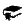 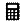 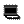 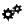 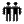 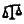 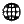 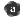 Opportunities to engage with:Opportunities to engage with:Opportunities to engage with: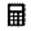 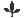 Opportunities to engage with:Opportunities to engage with:Teaching and learningKeyKey Literacy   Numeracy   ICT capability   Critical and creative thinking   Personal and social capability    Ethical understanding    Intercultural understanding Aboriginal and Torres Strait Islander histories and cultures   Asia and Australia’s engagement with Asia   Sustainability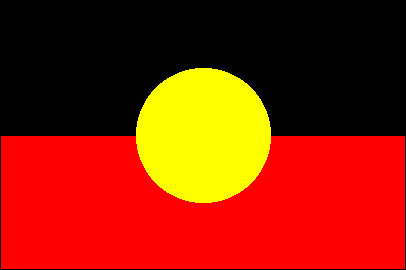 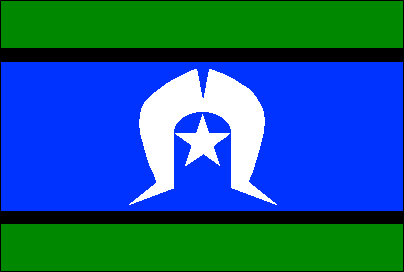 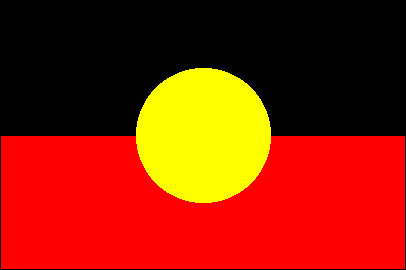 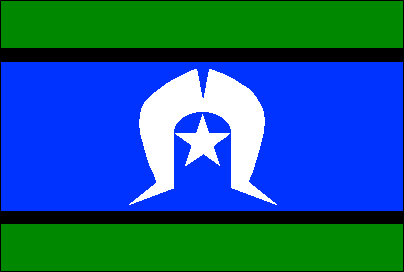  Literacy   Numeracy   ICT capability   Critical and creative thinking   Personal and social capability    Ethical understanding    Intercultural understanding Aboriginal and Torres Strait Islander histories and cultures   Asia and Australia’s engagement with Asia   Sustainability Literacy   Numeracy   ICT capability   Critical and creative thinking   Personal and social capability    Ethical understanding    Intercultural understanding Aboriginal and Torres Strait Islander histories and cultures   Asia and Australia’s engagement with Asia   Sustainability Literacy   Numeracy   ICT capability   Critical and creative thinking   Personal and social capability    Ethical understanding    Intercultural understanding Aboriginal and Torres Strait Islander histories and cultures   Asia and Australia’s engagement with Asia   Sustainability Literacy   Numeracy   ICT capability   Critical and creative thinking   Personal and social capability    Ethical understanding    Intercultural understanding Aboriginal and Torres Strait Islander histories and cultures   Asia and Australia’s engagement with Asia   Sustainability Literacy   Numeracy   ICT capability   Critical and creative thinking   Personal and social capability    Ethical understanding    Intercultural understanding Aboriginal and Torres Strait Islander histories and cultures   Asia and Australia’s engagement with Asia   SustainabilityDevelop assessmentAssessmentStudents should contribute to an individual assessment folio that provides evidence of their learning and represents their achievements over the year. The folio should include a range and balance of assessments for teachers to make valid judgments about whether the student has met the achievement standard.Students should contribute to an individual assessment folio that provides evidence of their learning and represents their achievements over the year. The folio should include a range and balance of assessments for teachers to make valid judgments about whether the student has met the achievement standard.Students should contribute to an individual assessment folio that provides evidence of their learning and represents their achievements over the year. The folio should include a range and balance of assessments for teachers to make valid judgments about whether the student has met the achievement standard.Students should contribute to an individual assessment folio that provides evidence of their learning and represents their achievements over the year. The folio should include a range and balance of assessments for teachers to make valid judgments about whether the student has met the achievement standard.Students should contribute to an individual assessment folio that provides evidence of their learning and represents their achievements over the year. The folio should include a range and balance of assessments for teachers to make valid judgments about whether the student has met the achievement standard.Students should contribute to an individual assessment folio that provides evidence of their learning and represents their achievements over the year. The folio should include a range and balance of assessments for teachers to make valid judgments about whether the student has met the achievement standard.Students should contribute to an individual assessment folio that provides evidence of their learning and represents their achievements over the year. The folio should include a range and balance of assessments for teachers to make valid judgments about whether the student has met the achievement standard.Develop assessmentAssessmentUnit 1 — Managing financial responsibilities, risks and rewardsUnit 1 — Managing financial responsibilities, risks and rewardsUnit 2 — Competing as a business in the global economy5Unit 2 — Competing as a business in the global economy5Unit 3 — Managing economic performance and standard of livingUnit 3 — Managing economic performance and standard of livingUnit 4 — Improving business productivity6Develop assessmentAssessmentAssessment may gather evidence of the student’s ability to:investigate and communicate an informed decision in response to a familiar, unfamiliar and/or hypothetical personal, local or national economics or business issue, explain the importance of managing financial risks and rewards, and analyse the different strategies that may be usedanalyse the roles and responsibilities of participants in the workplacedevelop questions and simple hypotheses to frame an investigation of an economic or business issuegather and analyse relevant data and information from different sources to answer questions, identify trends and explain relationshipsgenerate alternative responses to an issue and use cost-benefit analysis and appropriate criteria to propose a course of actionapply economics and business knowledge, skills and concepts to familiar, unfamiliar and hypothetical problemsanalyse the effects of economic and business decisions and the potential consequences of alternative actionsdevelop and present evidence-based conclusions and reasoned arguments using appropriate texts, subject-specific language and concepts.Assessment may gather evidence of the student’s ability to:investigate and communicate an informed decision in response to a familiar, unfamiliar and/or hypothetical personal, local or national economics or business issue, explain the importance of managing financial risks and rewards, and analyse the different strategies that may be usedanalyse the roles and responsibilities of participants in the workplacedevelop questions and simple hypotheses to frame an investigation of an economic or business issuegather and analyse relevant data and information from different sources to answer questions, identify trends and explain relationshipsgenerate alternative responses to an issue and use cost-benefit analysis and appropriate criteria to propose a course of actionapply economics and business knowledge, skills and concepts to familiar, unfamiliar and hypothetical problemsanalyse the effects of economic and business decisions and the potential consequences of alternative actionsdevelop and present evidence-based conclusions and reasoned arguments using appropriate texts, subject-specific language and concepts.Assessment may gather evidence of the student’s ability to:investigate and communicate an informed decision in response to a familiar, unfamiliar and/or hypothetical national, regional or global economics or business issue explain the role of the Australian economy in allocating and distributing resourcesanalyse the interdependence of participants in the global economyexplain why businesses seek to create a competitive advantage and evaluate the strategies that may be useddevelop questions and simple hypotheses to frame an investigation of an economic or business issuegather and analyse relevant data and information from different sources to answer questions, identify trends and explain relationshipsgenerate alternative responses to an issue and use cost-benefit analysis and appropriate criteria to propose a course of actionapply economics and business knowledge, skills and concepts to familiar, unfamiliar and hypothetical problemsanalyse the effects of economic and business decisions and the potential consequences of alternative actionsdevelop and present evidence-based conclusions and reasoned arguments using appropriate texts, subject-specific language and conceptsAssessment may gather evidence of the student’s ability to:investigate and communicate an informed decision in response to a familiar, unfamiliar and/or hypothetical national, regional or global economics or business issue explain the role of the Australian economy in allocating and distributing resourcesanalyse the interdependence of participants in the global economyexplain why businesses seek to create a competitive advantage and evaluate the strategies that may be useddevelop questions and simple hypotheses to frame an investigation of an economic or business issuegather and analyse relevant data and information from different sources to answer questions, identify trends and explain relationshipsgenerate alternative responses to an issue and use cost-benefit analysis and appropriate criteria to propose a course of actionapply economics and business knowledge, skills and concepts to familiar, unfamiliar and hypothetical problemsanalyse the effects of economic and business decisions and the potential consequences of alternative actionsdevelop and present evidence-based conclusions and reasoned arguments using appropriate texts, subject-specific language and conceptsAssessment may gather evidence of the student’s ability to:investigate and communicate an informed decision in response to a familiar, new and complex hypothetical national, regional or global economics or business problem, explain why and how governments manage economic performance to improve living standardsprovide explanations for variations in economic performance and standards of living within and between economiesdevelop questions and formulate hypotheses to frame an investigation of an economic or business issue or eventgather and analyse reliable data and information from different sources to identify trends, explain relationships and make predictionsgenerate alternative responses to an issue taking into account multiple perspectivesuse cost-benefit analysis and appropriate criteria to propose and justify a course of actionapply economics and business knowledge, skills and concepts to familiar, unfamiliar and complex hypothetical problemsdevelop and present evidence-based conclusions and reasoned arguments incorporating different points of viewuse appropriate texts and subject-specific language, conventions and conceptsanalyse the intended and unintended effects of economic and business decisions and the potential consequences of alternative actions.Assessment may gather evidence of the student’s ability to:investigate and communicate an informed decision in response to a familiar, new and complex hypothetical national, regional or global economics or business problem, explain why and how governments manage economic performance to improve living standardsprovide explanations for variations in economic performance and standards of living within and between economiesdevelop questions and formulate hypotheses to frame an investigation of an economic or business issue or eventgather and analyse reliable data and information from different sources to identify trends, explain relationships and make predictionsgenerate alternative responses to an issue taking into account multiple perspectivesuse cost-benefit analysis and appropriate criteria to propose and justify a course of actionapply economics and business knowledge, skills and concepts to familiar, unfamiliar and complex hypothetical problemsdevelop and present evidence-based conclusions and reasoned arguments incorporating different points of viewuse appropriate texts and subject-specific language, conventions and conceptsanalyse the intended and unintended effects of economic and business decisions and the potential consequences of alternative actions.Assessment may gather evidence of the student’s ability to:investigate and communicate an informed decision in response to a familiar, new and complex hypothetical community or national economics or business problem analyse factors that influence major consumer and financial decisions and explain the short- and long-term effects of these decisionsexplain how businesses improve productivity and respond to changing economic conditionsevaluate the effect of workforce management on business performancedevelop questions and formulate hypotheses to frame an investigation of an economic or business issue or eventgenerate alternative responses to an issue, taking into account multiple perspectivesuse cost-benefit analysis and appropriate criteria to propose and justify a course of actionapply economics and business knowledge, skills and concepts to familiar, unfamiliar and complex hypothetical problemsdevelop and present evidence-based conclusions and reasoned arguments incorporating different points of viewuse appropriate texts and subject-specific language, conventions and conceptsanalyse the intended and unintended effects of economic and business decisions and the potential consequences of alternative actions.Making judgmentsand feedbackConsistency of teacher judgmentsIdentify opportunities to moderate samples of student work at a school or cluster level to reach consensus and consistency.Identify opportunities to moderate samples of student work at a school or cluster level to reach consensus and consistency.Identify opportunities to moderate samples of student work at a school or cluster level to reach consensus and consistency.Identify opportunities to moderate samples of student work at a school or cluster level to reach consensus and consistency.Identify opportunities to moderate samples of student work at a school or cluster level to reach consensus and consistency.Identify opportunities to moderate samples of student work at a school or cluster level to reach consensus and consistency.Identify opportunities to moderate samples of student work at a school or cluster level to reach consensus and consistency.